November 21, 2019To:	All Parties of Record in 2020 TRC Test, Docket No. M-2019-3006868 Re:	Late-Filed Comments and Reply CommentsThe Tentative Order calling for comments and reply comments was entered in this proceeding on September 19, 2019.  Notice of the Tentative Order was published in the Pennsylvania Bulletin on October 12, 2019.  Comments were due November 1, 2019.  Reply comments were due November 12, 2019.  In addition to timely-filed comments and reply comments, on or about November 6, 2019, (during the reply comment period), Advanced Energy Management Alliance (AEMA) submitted late-filed comments, and the Industrials filed a Petition to Submit Late-Filed Comments with a copy of their proposed comments (Petition).  On November 19, 2019, the Energy Association of Pennsylvania (EAP) filed an Answer to the Petition.  The EAP’s Answer requested the opportunity for parties to submit reply comments to the Industrial’s late-filed comments “following formal submission” of the Industrial’s comments.  The EAP’s Answer did not, however, include proposed reply comments.This Secretarial Letter resolves AEMA’s late-filed comments, the Industrial’s Petition, and the EAP’s Answer:AEMA’s late-filed comments are accepted as filed.The Industrial’s Petition is granted.  Their comments are accepted as filed in the Petition, effective as of the filing of the Petition.EAP is granted the following relief:  EAP (and any other interested party) may file reply comments limited to issues raised in the late-filed comments.  In order to be considered, any reply comments shall be filed with the Commission, physically or electronically, on or before 4:00 PM on Friday, November 22, 2019.  The mailbox rules in 52 Pa.Code § 1.11(a)(2)-(4) will not apply. Technical questions regarding the 2020 TRC Test may be directed to David Edinger, Bureau of Technical Service, dedinger@pa.gov or 717-787-3512.  Legal and procedural questions may be directed to Louise Fink Smith, Law Burau, finksmith@pa.gov.							Very truly yours,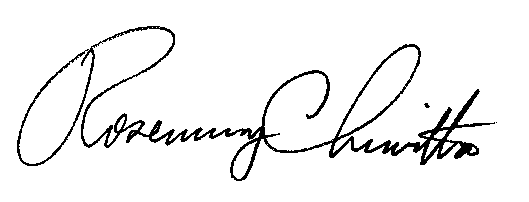 							Rosemary Chiavetta							Secretarycc:	David Edinger, TUS, dedinger@pa.gov 	Louise Fink Smith, Law Bureau, finksmith@pa.gov 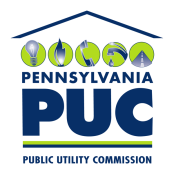  PUBLIC UTILITY COMMISSIONP.O. IN REPLY PLEASE REFER TO OUR FILEM-2019-3006868